	                                                                                                                                                        Mrs S Barham                                                                                    Headteacher         Lampard Community School                                                                                                                                                                                                                                                                                       St John’s Lane                        BarnstaplePatron: Peter Heaton-Jones 	                                                                                                        Devon, EX32 9DD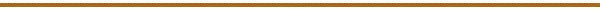 Telephone: 01271 345416                 e-mail: admin@lampard.devon.sch.uk                     www.lampard.devon.sch.uk                        The Governors of Lampard Community School are seeking to appoint three highly skilled teachers of SEND to join our successful school.Lampard Community School is an over-subscribed Special School in North Devon, working with children aged 5-16. All students have an Education Health Care Plan for their complex profile of needs. Our students have significant needs relating to speech, language and communication and are working significantly below age-related expectations. We pride ourselves on the relationships we build with our students and their families. Through a collaborative approach, including with a range of multi-agencies, we strive for the best outcomes for each student.Lampard Community School is committed to providing the most meaningful experience of education for all of its’ students to enable them to become as independent as possible and to go on to lead active and fulfilled lives as adults.Our effective EMPOWER curriculum is unique to the school and has been developed to meet the needs of our students. Our curriculum aims to develop communication, independence and wellbeing. Students go on to take Entry Level Qualifications in Key stage 4. This is an exciting opportunity for outstanding and innovative teachers to join our committed team from September 2021. Two posts are permanent as a result of increased numbers and one temporary teaching post is linked to maternity cover. At Lampard Community School, all teachers are class tutors and subject leaders. NQTs are welcome to apply. The successful candidates will teach a variety of subjects but experience and expertise in teaching English and Maths at primary level is most desirable. Lampard Community School is committed to safeguarding and promoting the welfare of children. All applicants must be willing to undergo child protection screening appropriate to the post, including checks with current and past employers and the Criminal Records Bureau.Information and application details are on www.lampard.devon.sch.uk. School visits are welcomed. If you require more information please telephone 01271 345416.   Closing Date……………9am 23rd April 2021		Interviews…………………..w/c 3rd May 2021